                   I E S N° 7 “Brigadier Estanislao López”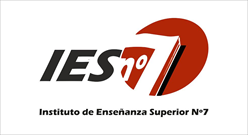 IES N° “Brigadier Estanislao López”Carrera: Profesorado de Educación Secundaria en Geografía.Curso: 2ro.Ciclo: 2019Profesora: Silvana Delgado.Programa de Examen de INSTITUCIONES EDUCATIVAS                    I E S N° 7 “Brigadier Estanislao López”UNIDAD 1: Génesis del Estado Moderno y de los Sistemas Nacionales de Educación. La Organización, administración y Gestión en el sistema Educativo Nacional: consolidación del poder Estatal y el proceso de institucionalización. características de la Escuela Moderna.La Escuela como Organización: las organizaciones y la burocracia. La Disciplina. Las directrices del desarrollo de las Organizaciones contemporáneas.Bibliografía: Pineau, Pablo. Y otros. (2001) La escuela como máquina de educar. Ed. Paidós. Buenos. Aires. Tenti Fanfani, E. (2004) Sociología de la educación. Ed. Universidad Nacional de Quilmes. Cap. 1 Y 2.UNIDAD 2: El sistema Educativo Argentino en la actualidad. Gobernabilidad y fragmentación del Sistema Educativo.  Las formas de regulación del Estado Nacional y Provincial. La Estructura del Sistema Educativo. Ley de Educación Nacional N° 26206/06. Ley de Educación Técnico Profesional Nº 26058/05. Ley de Financiamiento Educativo Nº 26075/05. Ley de Educación Superior 24.521/95.Bibliografía:Inés D. (2005) Desigualdades sociales y desigualdades escolares en la Argentina de hoy. Algunas reflexiones y propuestas. IIPE. UNESCO. Buenos Aires.Gvirtz, S. y Petrucci, G (2005) Propuestas para mejorar el sistema educativo. Un futuro para la Argentina del siglo XXI. En: ¿Cómo superar la desigualdad y la fragmentación del Sistema Educativo Argentino? IIPE. UNESCO. Buenos Aires. Cap. 4.Apuntes de cátedra sobre las leyes que regularon y regulan el sistema educativo argentino.Ley de Educación Nacional 26206Ley de Educación Técnico Profesional 26058.Ley de Financiamiento Educativo 26075Ley de Educación Superior 24521UNIDAD 3: Análisis y características de las instituciones Educativas. Su organización y funciones. Aspectos estructurales y dinámicos del funcionamiento de la escuela. Tipos de organización. La escuela como organización. Las Dimensiones de la institución escolar: La Dimensión Organizacional. La Dimensión Pedagógico Didáctica. La Dimensión Comunitaria. La dimensión Administrativa. La cultura institucional. La escuela como organización que aprende. La agenda un organizador. La Gestión escolar. Directivos y docentes en los procesos de la Organización. Los proyectos institucionales y las estrategias para su construcción.La escuela actual. Cómo generar prácticas democráticas. Condiciones institucionales y mejora. La convivencia en la escuela.Bibliografía: Frigerio, Graciela y Poggi, Margarita. Las instituciones educativas, Cara y Ceca. Ed. Toquel. Buenos Aires.Santo Guerra, M (2004). La Luz del Prisma. Madrid: Aljak.Área de Ciencias Sociales, INFD (2016). ¿Cómo vivir juntos? La construcción de la comunidad en la escuela. Clase 01: La escuela ante el cambio de época. Especialización Docente en Problemáticas de las Ciencias Sociales y se enseñanza. Buenos Aires: Ministerio de Educación y Deportes de la Nación. Área de Ciencias Sociales, INFD (2016). ¿Cómo vivir juntos? La construcción de la comunidad en la escuela. Clase 04: La escuela y la construcción de la comunidad. Especialización Docente en Problemáticas de las Ciencias Sociales y se enseñanza. Buenos Aires: Ministerio de Educación y Deportes de la Nación.